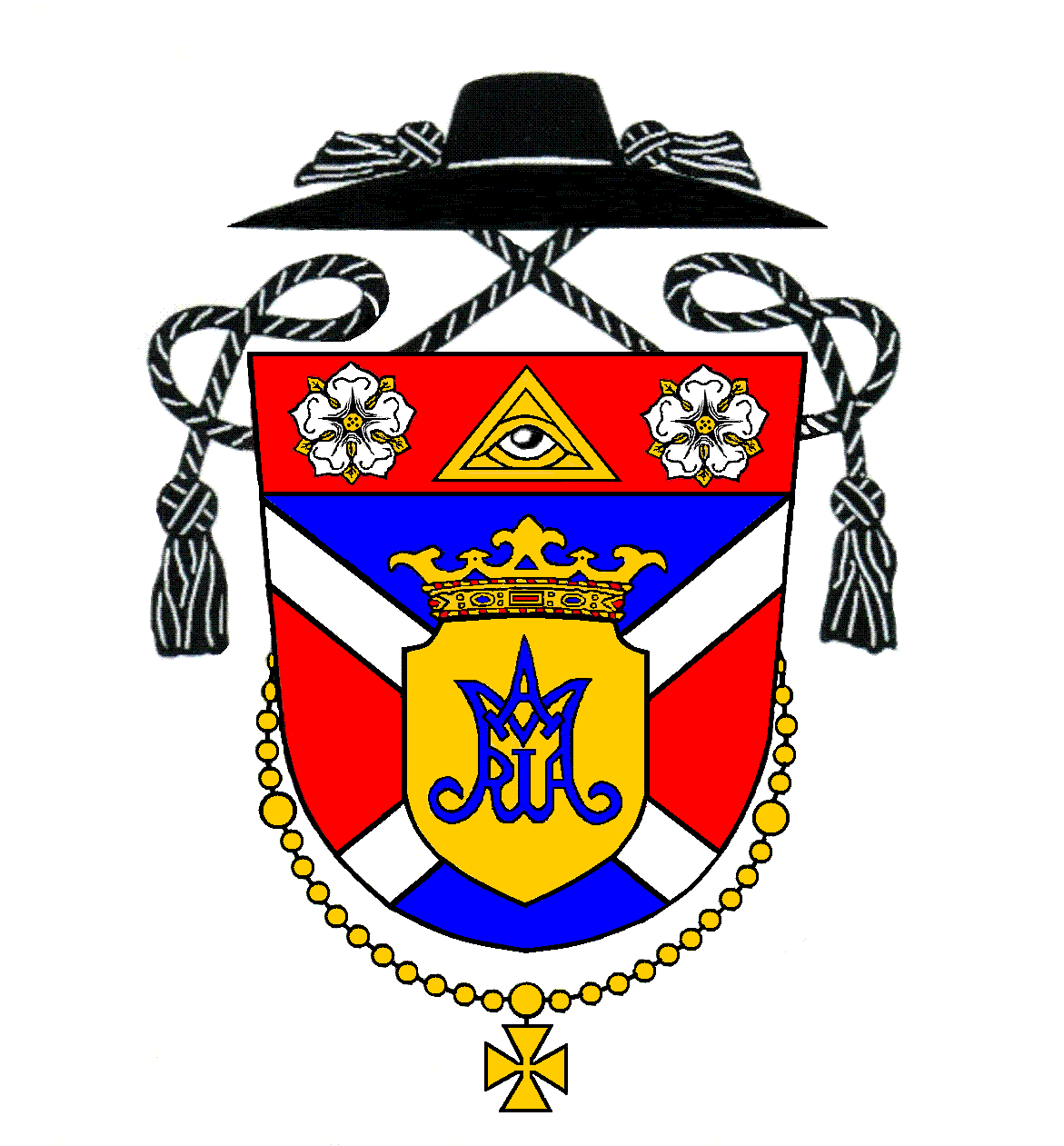  Oznamy na týždeň po turíčnej nedeliHirdetések a pünkösd utáni hétreNedeľa20. májZoslanie Ducha Svätého – Turíce8:00 (M)Hrubý ŠúrZa  Ladislava Františka Mériho, člena Kongregácie bratov tešiteľov z Getseman, súrodencov Irenu, Titusza, Dezidera, švagriné, rodičov a starých rodičov9:30 (M)Kostolná p. D.Za prvoprijímajúce deti11:00 (S)Kostolná p. D.Za prvoprijímajúce detiPondelok21. májSvätodušný pondelok18:00 (M)Hrubý ŠúrZa  Gejzu Karácsonya a rodičov19:00 (S-M)Kostolná p. D.Za prvoprijímajúce detiUtorok22. májUtorok po 7. týždňa v Cezročnom období19:00 (M)Kostolná p. D.Za  starých rodičov Matusových a GörcsovýchStreda23. májStreda po 7. týždňa v Cezročnom období19:00 (M)Kostolná p. D.Ku cti Panny Márie z vďačnosti za 75. rokov života (M.T.)Štvrtok24. májNášho Pána Ježiša Krista, najvyššieho a večného kňaza – sviatok19: 00 (M)Kostolná p. D.Za  Rudolfa Barátha, manželku Irenu a príbuznýchPiatok25. májPiatok po 7. týždňa v Cezročnom období18:00 (M)Hrubý Šúr Za  Juraja Szimetha19:00 (M)Kostolná p. D.Za živú rodinuSobota26. májSväté omše sú z nasledujúcej nedele16:00 (M)Kostolná p. D.♥ Za Adama Balogha & Annumáriu Vargovú (sobášna)17:00 (S-M)Hrubá BoršaZa  Irenku MaczekovúNedeľa27. májNedeľa Najsvätejšej Trojice – slávnosť8:00 (M)Hrubý ŠúrZa veriacich (hodová)9:30 (M)Kostolná p. D.Za živých a  členov spolku sv. ruženca z Malého Šúru11:00 (S)Kostolná p. D.Za rodinu Vachovú, deti, rodičov a  JánaVasárnapMájus 20.A Szentlélek eljövetele – pünkösd8:00 (M)Hegysúr Méri Ferenc Lászlóért, a Getszemáni Vigasztaló Testvérek Kongregációjának tagjáért, testvéreiért Irénért, Tituszért, Dezsőért, sógornőiért, szüleiért és nagyszüleiért9:30 (M)EgyházfaAz elsőáldozókért11:00 (Sz)EgyházfaAz elsőáldozókértHétfőMájus 21.Pünkösdhétfő18:00 (M)Hegysúr Karácsony Gézáért és szüleiért19:00 (Sz-M)EgyházfaAz elsőáldozókértKeddMájus 22.Kedd az évközi idő 7. hetében19:00 (M)Egyházfa Matus és Görcs nagyszülőkértSzerdaMájus 23.Szerda az évközi idő 7. hetében19:00 (M)EgyházfaSegítő Szűz Mária tiszteletére hálából 75. szül. alkalmából (T.M.)CsütörtökMájus 24.A mi Urunk, Jézus Krisztus, a legnagyobb és örök főpap – ünnep  19:00 (M)Egyházfa Baráth Rudolfért, neje, Irénért és családtagokértPéntekMájus 25.Péntek az évközi idő 7. hetében18:00 (M) Hegysúr Szimeth Györgyért19:00 (M)EgyházfaÉlő családértSzombatMájus 26.Esti szentmise vasárnapi érvényességgel 16:00 (M)Egyházfa♥ Balogh Ádámért & Varga Annamáriáért (nászmise)17:00 (Sz-M)Nagyborsa Maczek IrénértVasárnapMájus 27.Szentháromság vasárnapja – ünnep8:00 (M)HegysúrHívekért (búcsúi)9:30 (M)EgyházfaA pénteksúri Rózsafüzér Társulat élő és  tagjaiért11:00 (Sz)EgyházfaVácha családért, gyerekekért, szülőkért és  JánosértSpovedanieSpovedám vždy pár minút pred svätou omšou.AdoráciaAdorácia bude v piatok v Kostolnej od 17:30.Litánie V máji sa modlievame pred sv. omšami Loretánske litánie.MinulotýždńovázbierkaMinulotýždňová pravidelná ročná zbierka na katolícke masmédiá vyniesla spolu v našej farnosti 470,43 €, z toho v Kostolnej 195,63 €, v Hrubom Šúre 167,80 € a v Hrubej Borši 107 €. Veľká vďaka. Peniaze som už preposlal na daný účet.ZbierkaDnešnú nedeľu máme pravidelnú mesačnú zbierku na opravu farského kostola a prevádzkové náklady farnosti. Vopred ďakujem za vašu štedrosť.Litánie pri soche Najsv. TrojiceNa budúcu nedeľu o 15:00 sa pomodlíme pred sochou Najsvätejšej Trojice v Malom Šúre litánie. Po nej sme pozvaní na malú ochutnávku vína. Pozvaní sme všetci!Dôležitý oznamV sobotu 2. júna 2018 sa bude v Kostolnej na farskom dvore konať Deň Rodiny, ktorý začneme slávnostnou svätou omšou o 15:00-tej. Na druhý deň 3. júna v nedeľu bude v Kostolnej iba jedna spoločná svätá omša o 10:00-tej, po ktorej bude spoločná procesia k Božiemu Telu v uliciach obce.GyóntatásGyóntatni fogok néhány perccel a szentmisék előtt.SzentségimádásSzentségimádás lesz pénteken Egyházfán 17:30-tól.LitániaMájusban a szentmisék előtt imádkozzuk a Lorettói litániát.GyűjtésA múlt heti éves gyűjtés eredménye a katolikus tömegtájékoztató eszközökre összesen 470,43 €, ebből Egyházfán 195,63 €, Hegysúron 167,80 € és Nagy-borsán 107 €. Isten fizesse meg! A pénzt már elküldtem a megadott számlára.GyűjtésA mai vasárnap tartjuk a rendszeres havi gyűjtést a plébániatemplom javítására és a plébánia működtetési költségeire. Előre is köszönöm!Litánia a Szentháromság- szobornálJövő vasárnap 15:00-kor a pénteksúri Szentháromság-szobornál fogjuk imád-kozni a litániát. Utána borkóstolóra hívnak minden érdeklődőt. Mindenkit szeretettel várunk!Fontos hirdetésJúnius 2-án, szombaton kerül megrendezésre A Családosok Napja az egyházfai plébániaudvaron, amely ünnepi szentmisével kezdődik majd 15.00 órakor. Másnap, június 3-án egy közös szentmise lesz 10.00 órakor, utána pedig közös úrnapi körmeneten vehetünk részt. 